IEEE P802.11
Wireless LANsRevision NotesCID 748Instructions to the editor: please make the following changes to the subclause 11.21.18.6.6 Threshold-based reporting phase in D0.3 and 22/1758r2 as shown below:Discussion:The text related to this CID in 802.11bf D0.1 is shown below: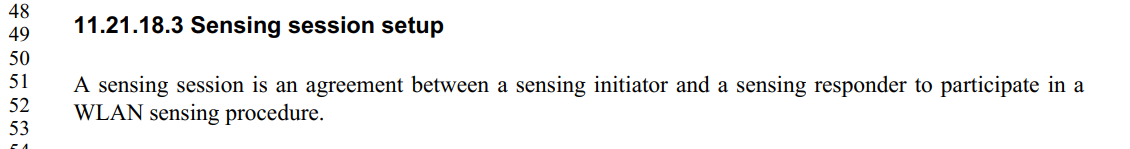 This text is moved to 11.55.1.1 Overview as shown in 802.11bf D0.4: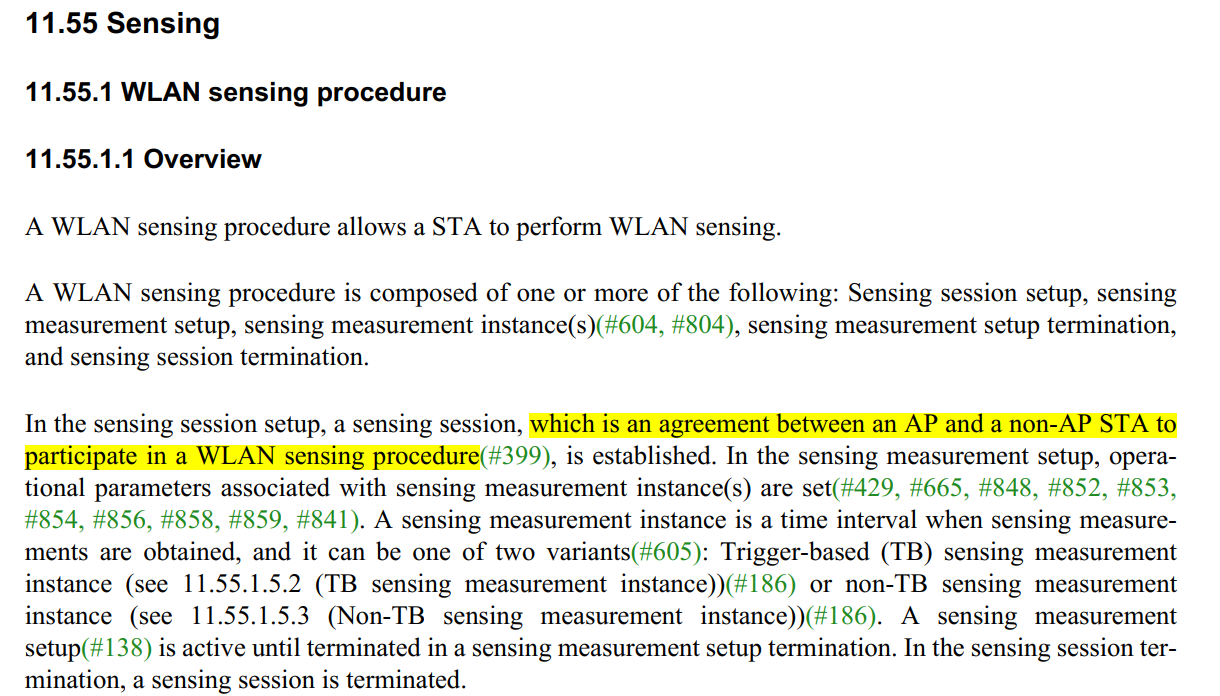 Discussion ends.CID 749Instructions to the editor: please make the following changes to the Reserved subfield in the Sensing field of the Sensing element shown in 22/1577r2:Discussion:The text in 802.11bf D0.1 is shown below: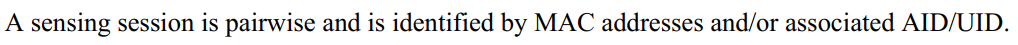 The text in 802.11bf D0.4 is shown below: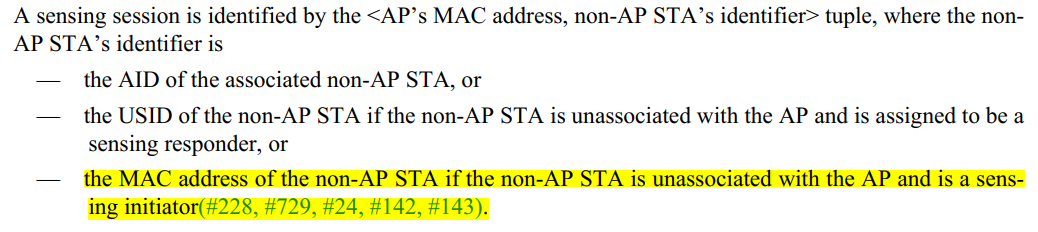 Note that the AID/UID mentioned in D0.1 has been divided into three subbullets:The first subbullet indicates that for the associated no-AP STA, an AID is assigned.The second subbullet indicates that for an unassociated STA a USID is assigned in the TB case;The third subbullet indicates that for an unassociated STA its MAC Address is used in the NTB case.Thus, there is no need to mention that in the TB case, AID or UID should be assigned again.Discussion ends.SPDo you support the proposed resolutions to the following CIDs and incorporate the text changes into the latest TGbf draft: 748, 749?Y/N/ACC40 CR for CIDs 748 and 749CC40 CR for CIDs 748 and 749CC40 CR for CIDs 748 and 749CC40 CR for CIDs 748 and 749CC40 CR for CIDs 748 and 749Date:  2022.11.07Date:  2022.11.07Date:  2022.11.07Date:  2022.11.07Date:  2022.11.07Author(s):Author(s):Author(s):Author(s):Author(s):NameCompanyAddressPhoneemailMengshi HuHuawei TechnologiesH3, Huawei Base, Bantian, Longgang, Shenzhen, Guangdong, China, 518129humengshi@huawei.comRui DuHuawei TechnologiesNarengerileHuawei TechnologiesR0Initial versionPage.LineClause NumberCommentProposed ChangResolution66.5111.21.18.3Delete "A sensing session is an agreement between a sensing initiator and a sensing responder to participate in a WLAN sensing procedure" as participating in the WLAN procedure only occurs upon completion of the measurement setup exchange and not session setup exchange.As per commentREVISED. According to the discussions, the sensing session is still needed. The same resolution has been provided in 22/1342r2 sensing session part 1. Note to the Editor: The related text has been changed in 802.11bf D0.4. No further changes are needed.Page.LineClause NumberCommentProposed ChangeResolution66.5911.21.18.3Add the statement "AID/UID assignment is required for the TB measurement instace when AP is a sensing initiator." at the end of the statement in line 59.As per cmmentREVISED. The text has been changed in 802.11be D0.4. The new text already shows the cases in which the AID, UID and MAC Address are used.Note to the Editor: The related text has been changed in 802.11bf D0.4. No further changes are needed.